Перед завтраком дать ребенку выпить стакан фруктового или овощного сока. Использовать при приготовлении блюд продукты, богатые минералами и микроэлементами, белками, легкими углеводами, витаминами.В период риска заболевания ОРВИ давать, в виде добавки к супам, чеснок и зеленый лук.Обеспечивать ребенка одеждой из натуральных волокон, чтобы она способствовала полноценному кожному дыханию и правильному теплообмену.Вот те добрые советы,В них и спрятаны секреты,Как здоровье сохранить.Научись его ценить!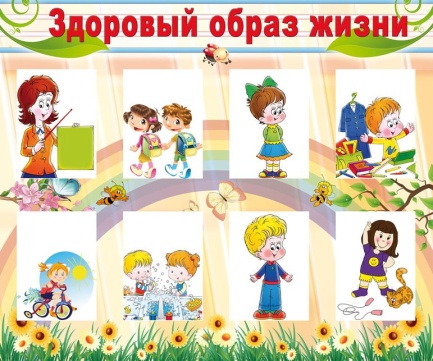 Муниципальное бюджетное дошкольное образовательное учреждение детский сад № 62Информационный буклет для родителей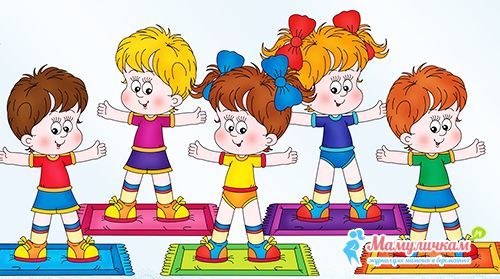 Рекомендации  родителям о здоровом образе жизни детей  младшего дошкольного возраста.Составила: Басакина Ж.Б.Дорогие взрослые! Вашему ребёнку как воздух необходим режим дня, разумно составленный, соответствующий  возрастным особенностям. То, что ребёнок привыкает в одно и то же время есть, спать, активно действовать, создаёт благоприятные предпосылки для его всестороннего развития.После зарядки ребёнку необходимо принимать водные процедуры (закаляться водой).Очень полезно совмещать закаливание воздухом и водой (непосредственно за воздушной ванной проводится водная процедура). В летнее время утренняя прогулка обязательно заканчивается умыванием с обтиранием, обливанием, душем или купанием. Снижать температуру воды надо постепенно — с учётом возраста вашего ребёнка, состояния его здоровья, характера процедуры. Проводить процедуры следует систематически, примерно в одни и те же часы.Двигательная активность является важнейшим компонентом образа жизни и поведения дошкольников. Она зависит от организации физического воспитания детей, от уровня их двигательной подготовленности, индивидуальных особенностей, телосложения и функциональных возможностей растущего организма. Дети, систематически занимающиесяфизкультурой, отличаются жизнерадостностью, бодростью духа и высокой работоспособностью.Для снятия возбуждения перед сном, можно использовать аромалампу с маслом лаванды (2-3 капли). Посидеть на кровати рядом с ребенком; мягко, плавно погладить его по спине вдоль позвоночника, поцеловать.Следить, чтобы пробуждение ребенка было плавным, (он должен полежать в кровати не менее 10 минут; ставить будильник в изголовье детской кроватки противопоказано).Проводить с ребенком водные гигиенические процедуры, а после проветривания комнаты - утреннюю гимнастику под музыку.